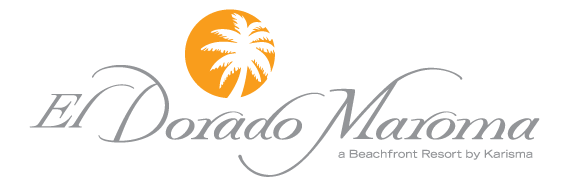 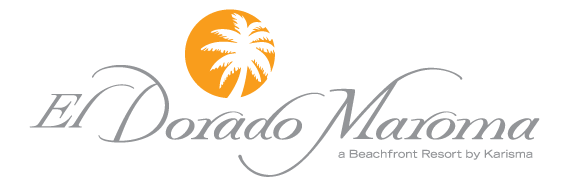 Room types                                                                                                                                                                                                                                                  Jacuzzi Junior Suite  (preblocked rooms)King bed, large 2 person jacuzzi, gharden viewApprox 405 sq feet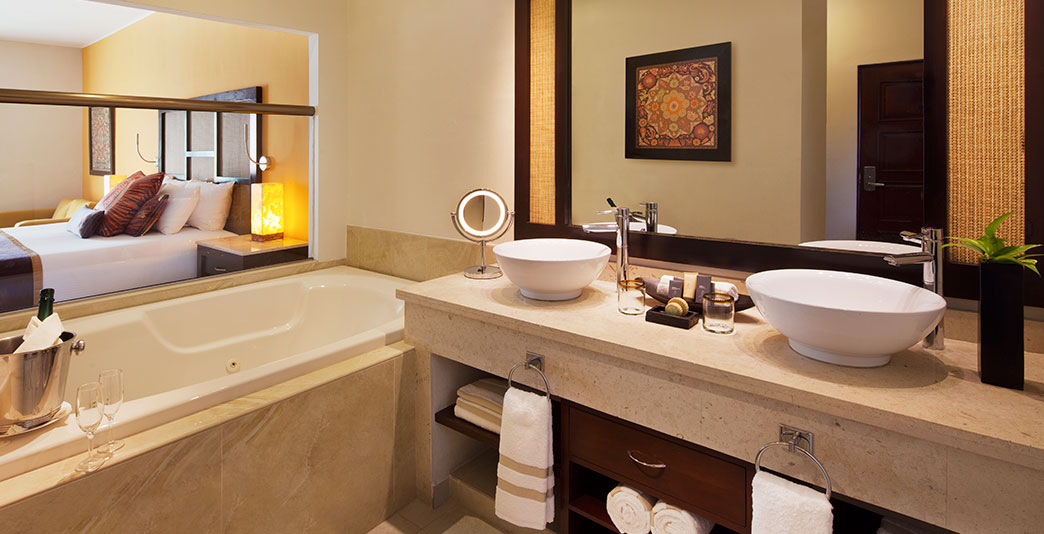 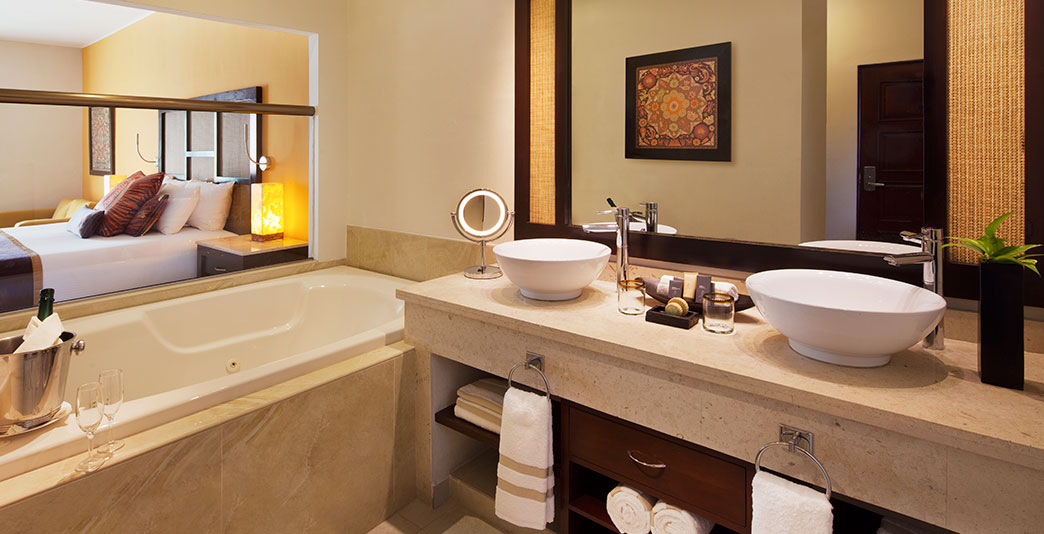 Honeymoon SuiteKing bed, separate living/bedroom areas, jacuzzi, “Aguas del Amor” outdoor shower, garden/pool viewsApprox 588 sq feetMi Hotelito Beachfront Suite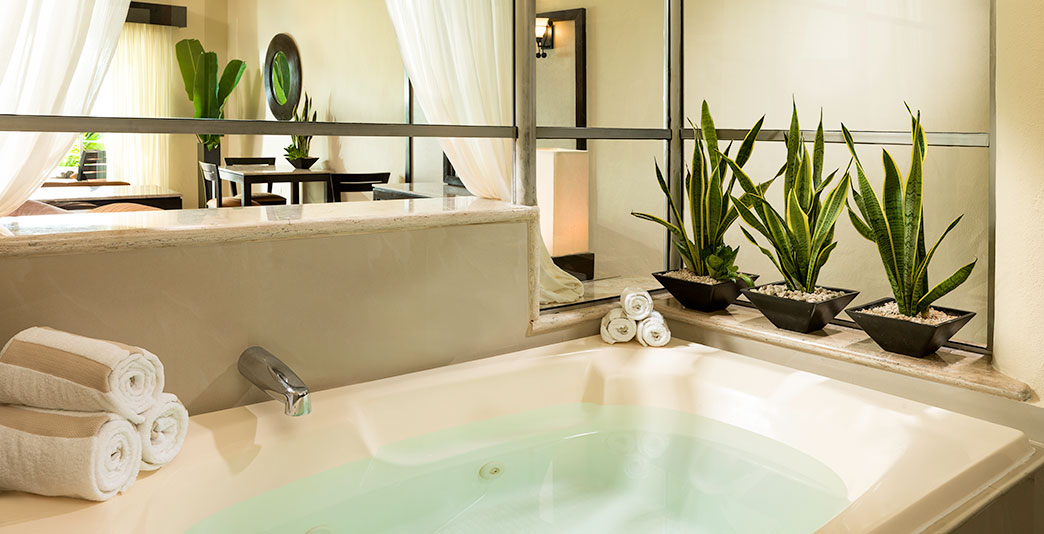 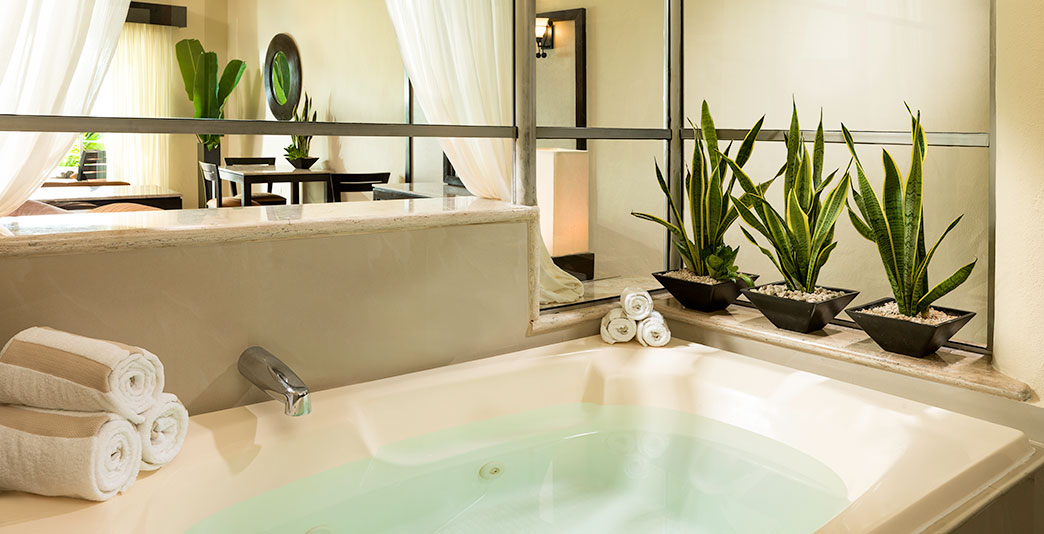 King bed, large terrace, steps from Maroma Beach (no jacuzzi)Approx 276 sq feet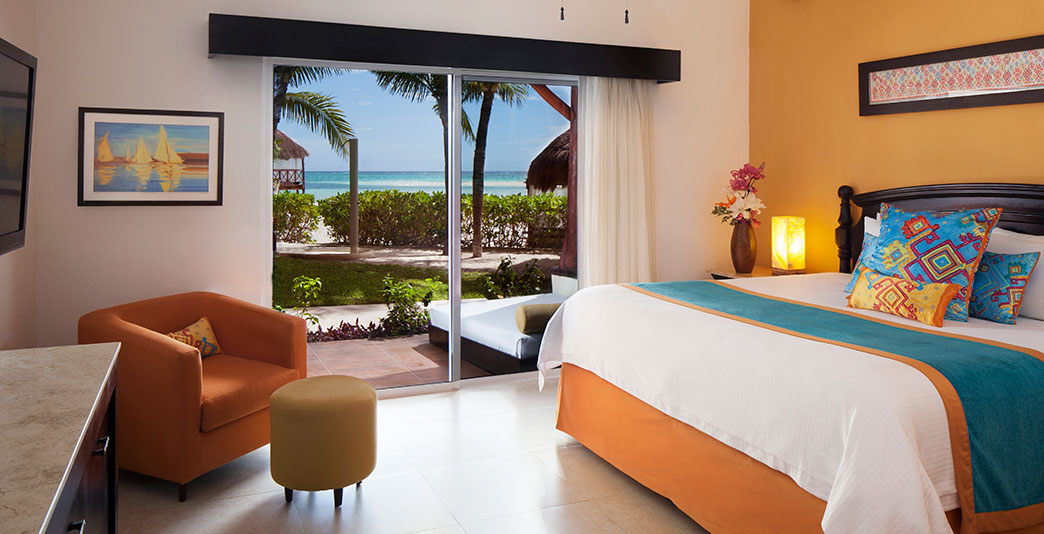 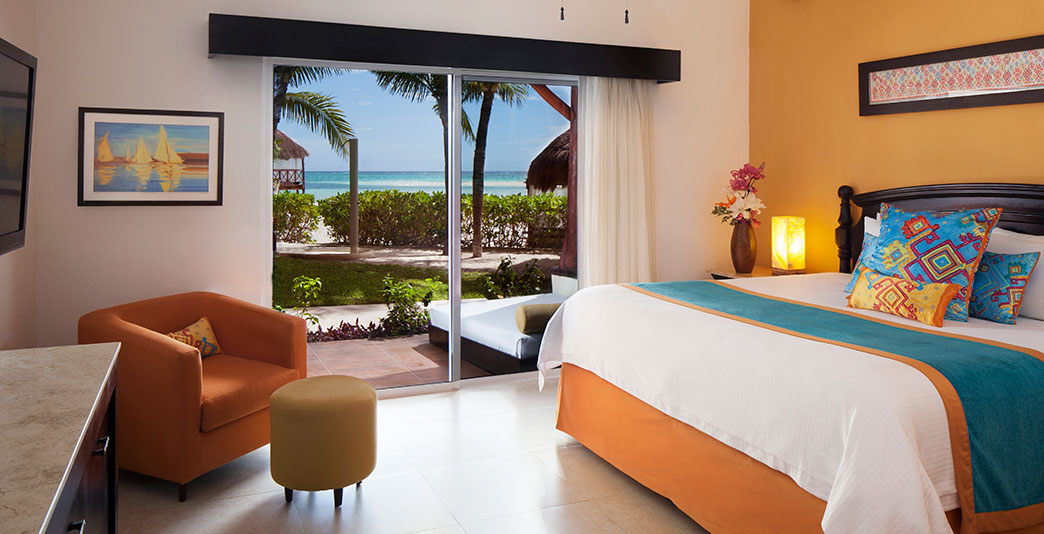 Page 2Maroma Room typesInfinity pool jacuzzi suite  ** Sold out these travel dates **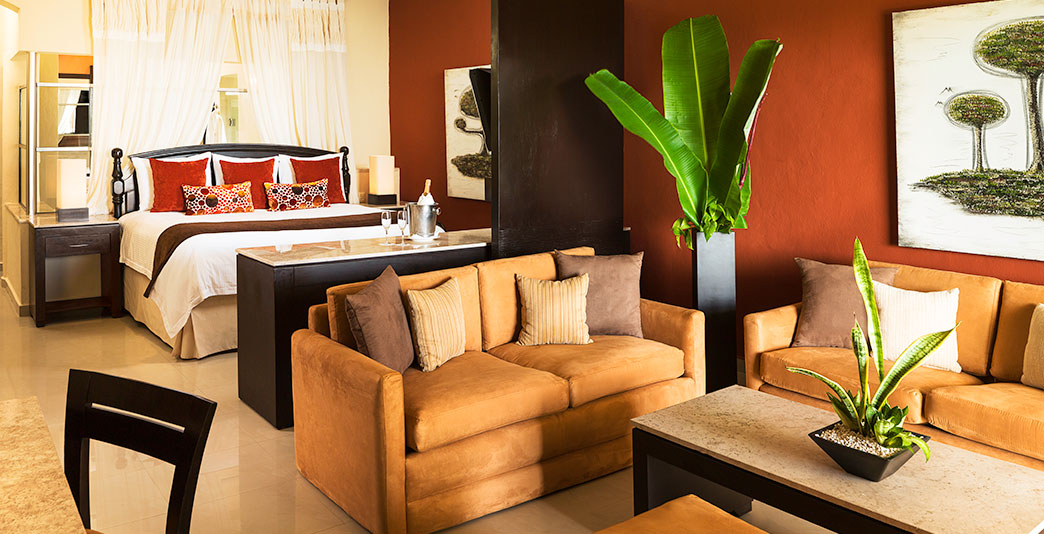 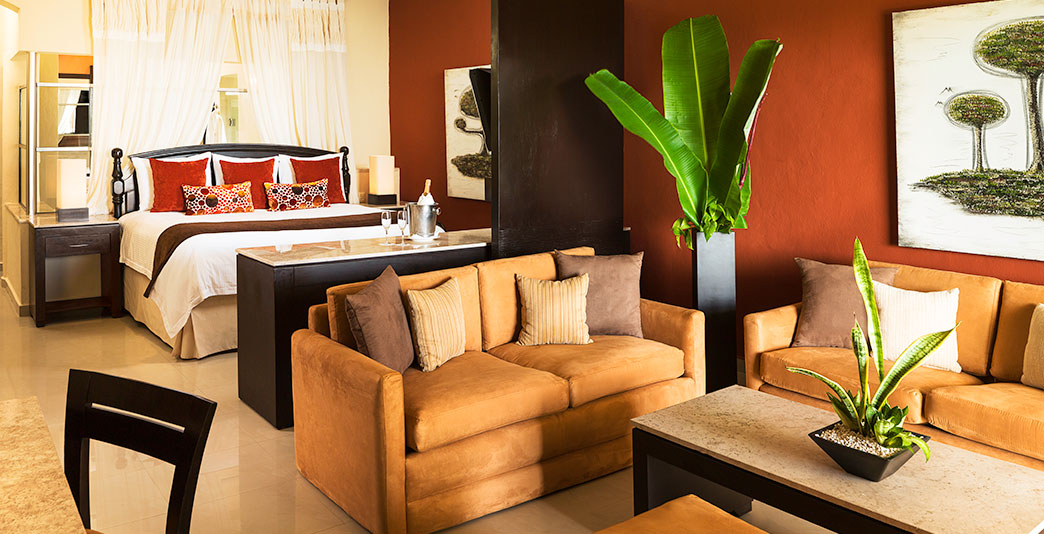 Swim-up  Jacuzzi Suite  **very limited availability ** Ground floor rooms with direct access to the pool form the suite’s patioKing bed, jacuzzi, garden/pool views Approx 588 sq ft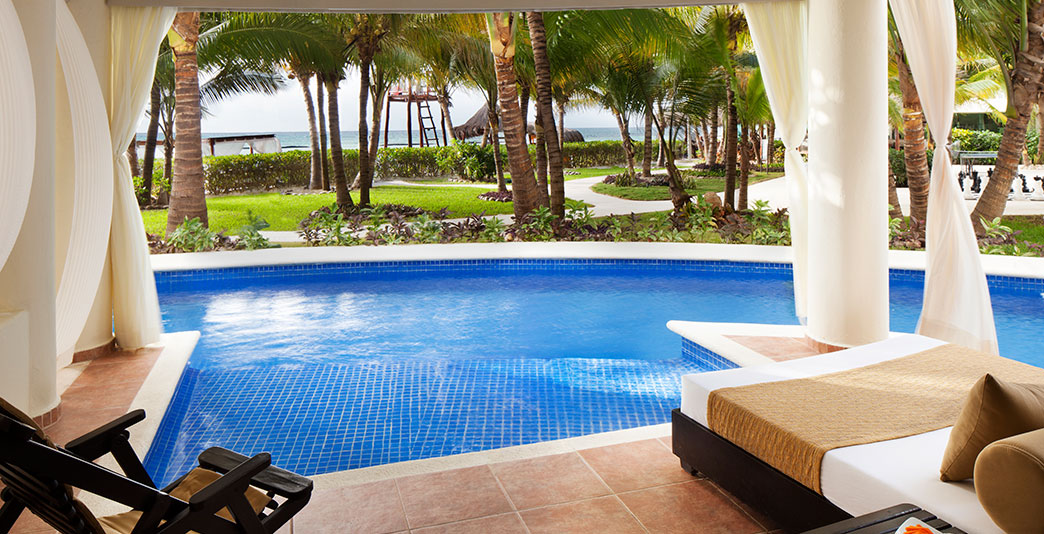 Palafitos- over water bungalowsLocated on the exclusive Palafito PierKing bed, extra large jacuzzi, glass floor panels in living area & bedroom, oversized patio with infinity pool, butler series 24/7, exclusive Palafito Restaurant. Ocean viewsApprox 811 sq ft   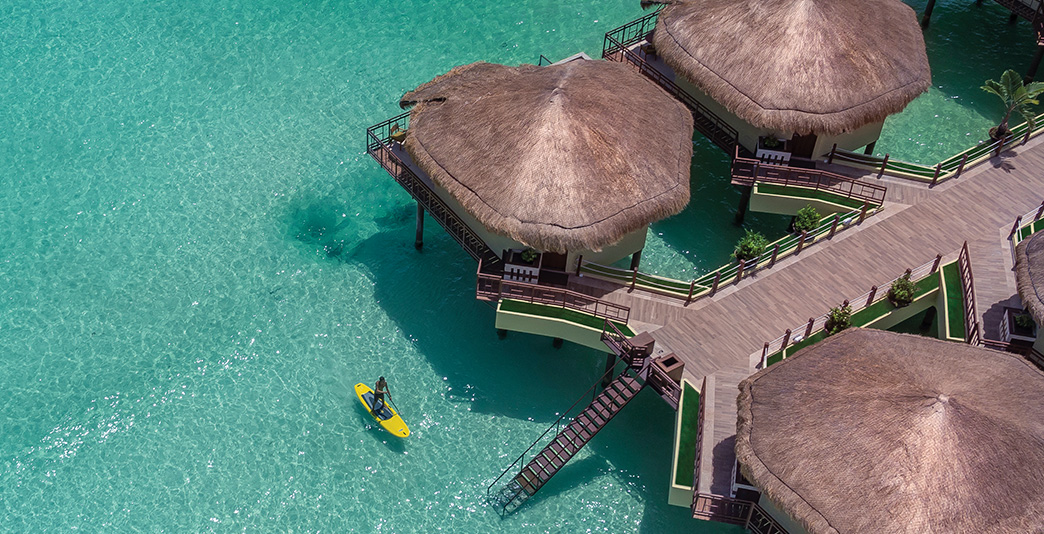 